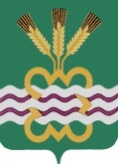 РОССИЙСКАЯ  ФЕДЕРАЦИЯСВЕРДЛОВСКАЯ  ОБЛАСТЬДУМА  КАМЕНСКОГО  ГОРОДСКОГО  ОКРУГАСЕДЬМОЙ  СОЗЫВДвадцать восьмое заседание РЕШЕНИЕ №310  21 декабря 2023 годаО внесении изменений в Положение о Комитете по архитектуре и градостроительству Администрации МО «Каменский городской округ», утвержденное решением Думы Каменского городского округа № 212 от 22.03.2018 года (в редакции от 17.11.2022 № 154)В целях исполнения поручения Антитеррористической комиссии в Свердловской области, руководствуясь ст. 5.2. Федерального закона от 06.03.2006 № 35 – ФЗ «О противодействии терроризму», Уставом Каменского городского округа, Дума Каменского городского округа Р Е Ш И Л А:1. Внести в Положение о Комитете по архитектуре и градостроительству Администрации МО «Каменский городской округ», утвержденное Решением Думы Каменского городского округа  № 212 от 22.03.2018 года (в редакции от 17.11.2022 № 154) следующие изменения:Пункт 2.2. Раздела 2 «Основные цели и задачи Комитета» дополнить подпунктом 7 следующего содержания: «7) исполнение полномочий органа местного самоуправления в области профилактики терроризма, минимизации и (или) ликвидации последствий его проявлений.».   	2. Опубликовать настоящее Решение в газете «Пламя» и разместить в сети Интернет на официальном сайте муниципального образования «Каменский городской округ». 3. Настоящее Решение вступает в законную силу со дня его принятия.	4. Контроль исполнения настоящего Решения возложить на постоянный Комитет Думы по вопросам законодательства и местного самоуправления (Н.П. Шубина).Председатель Думы Каменского городского округа                          Г.Т. ЛисицинаИ.о. Главы Каменского городского округа                                       А.Ю. Кошкаров